GREENWOOD PUBLIC SCHOOL ADITYA PURAM,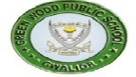 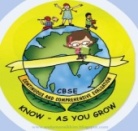 OUR MOTTO - DEVELOPMENT WITH DELIGHTDATE SHEET FOR FINAL EXAMINATION (2017-18) CLASS I-VPOINTS TO REMEMBERClear your dues and collect your roll card before the commencement of exam.Computer practical & ASL both in Hindi & English will be taken in the first week of February. Come to school in proper uniform during exams.Attend revision classes without fail on non exam days. (Timings:- 9:00am to 12:30pm )Carry proper stationery including pen, pencil, eraser, sharpener, ruler, etc. and colour pencil for map work if required.MOST IMPORTANTExam Timings:- 9:00 am to 12:30 noon. (On all exam days the school will get over at 1:00pm)Result Declaration:- 30th March 2018  Timings:-9:30 am to 12:00 Noon.New Session commences:- 2nd April 2018	 Timings 8:00am – 1:30pm TIPS TO STAY HEALTHY DURING EXAMStock up your fridge with apples, green veggies, and so forth, so that you’ll have lots of great option during study break. Try going for a walk or a quick jog as a change of pace every morning Take naps to give yourself some mental and physical rest.Stay well hydrated. Chose your beverage well, though. Caffeine and sugar should be kept to a minimum.Make breakfast, your new study buddy.Stay away from Big & oily meals.Eat at regular intervals.TIPS TO MINIMIZE STRESS AND MAXIMIZE LEARNING DURING EXAMS1. Meditate2. Get your body moving3. Practice healthy eating 4. Stay hydrated 5. Get out in nature and enjoy fresh air 6. Take more consistent breaks 7. Practice good sleep hygiene8. Avoid cramming 9. Study to learn, not for high marks 10. Avoid Distractions 11. Focus on one thing at a time 12. Create a study plan 13. Stay positive and confident 14. Listen to relaxing music 15. Remember to Laugh and Lighten UpWISHING YOU GOOD LUCKSUBJECTIIIIIIIVV20.02.2018G.K.(Oral) + DRAWINGG.K.(Oral) + DRAWINGG.K.(Oral) + DRAWINGG.K.(Oral) + DRAWINGG.K.(Oral) + DRAWING21.02.2018COMPUTER TheoryCOMPUTER TheoryCOMPUTER TheoryCOMPUTER TheoryCOMPUTER Theory27.02.2018HINDI-ENGLISHHINDIENGLISH01.03.2018E.V.S.HINDIS.ST.ENGLISHSCIENCE08.03.2018-E.V.S.SCIENCES.ST.S.ST.10.03.2018ENGLISHENGLISHMATHSMATHSMATHS17.03.2018MATHSMATHSHINDISCIENCEHINDI